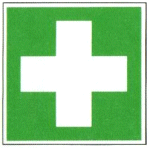 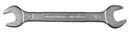 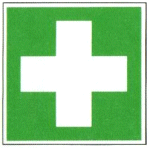 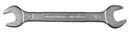      Evaporating flask can be adjusted by turning the drive.          Set rotational speed:
Knob rotation stands on left stop. Power switch heating bath off. Device is switched on. Switch on the base unit by pressing the power switch. Power switch base unit lights up green. Rotary knob Set rotation to desired speed. The rotation begins.
Set heating bath temperature:
Rotary knob heating bath on left stop. Heating bath is filled with heat transfer fluid. Rotary evaporator is ready for operation and switched on at the mains switch. Switch on the heating bath by pressing the heating bath power switch. Power switch heating bath lights up green. Set target temperature with rotary knob heating bath. After 5 seconds without changing the setpoint temperature, the actual temperature is displayed in the heating bath display. The heating bath warning light indicates that the heating bath is in the heating phase.
For setpoint temperatures above 100°C,only use suitable oil as heat transfer medium(observe safety data sheets!). Open water tap for water jet pump

                                            In case of faults, contact customer service.Scarred wounds: Alert first responder, ambulance or doctor. Inform supervisor              (if necessary entry in the association book)it burns: cool wound, see doctor.)Scarred wounds: Alert first responder, ambulance or doctor. Inform supervisor          (if necessary entry in the burns: cool wound, see doctor.)
                  Steam feedthrough and PTFE gasket must be regularly maintained.
                 1. Remove and clean the steam feedthrough and PTFE gasket.
                 2. Check PTFE seal for damage and wear, replace if necessary. Cleaning:Property damage due to corrosive 
                     agents!   Damage to the surface of the device. Use only mild soapy water.            Supervisor:                                                                                                     Signature:           Town:                                                                                                               Date:Operating instructions	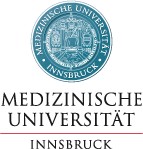 rä       Rotary evaporator t – Apparatur             Mensch und UmweltOperating instructions	rä       Rotary evaporator t – Apparatur             Mensch und UmweltOperating instructions	rä       Rotary evaporator t – Apparatur             Mensch und Umwelt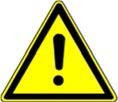 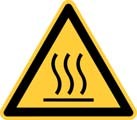 Severe injury from splintering glass and glass breakage. Check glassware for damage (stars, cracks, etc.). Use only flawless glassware. Work carefully.Unintentionally rotating drive! Injuries of the hands. Make sure the rotation is onHot surfaces when operating the heating bath above 60 ° C! Burns possible. Do not touch the inside and top of the heating bath, the evaporation flask and the heating bath liquid. When changing the evaporating flask, wear appropriate heat protective glovesOverheated heating bath! Property damage and optical changes to the heating bath. Never operate the heating bath without liquid.Vacuum! See BA "Handling Vacuum and Vacuum Pumps".Änderung vorschlagenÜbersetzung teilenProtective measures and rules of conduct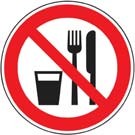 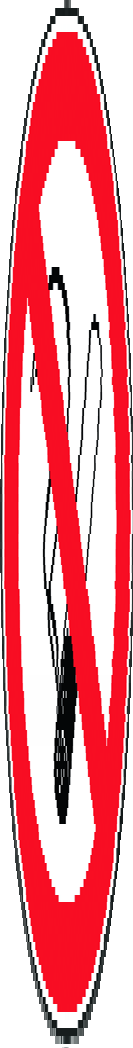          General information

          Do not smoke, eat or drink.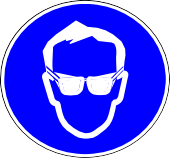 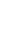 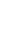 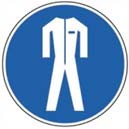    General information

    Personal protective measures
    Put on protective clothing (at least lab coat, disposable gloves, goggles).Mehr anzeigenWeniger anzeigen